الحمد للّه قلبت متذکّر بذکر الهی و روحت مستبشر ببشارات…حضرت عبدالبهاءOriginal English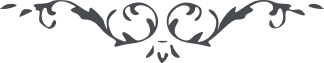 ١٧٢ الحمد للّه قلبت متذکّر بذکر الهی و روحت مستبشر ببشارات اللّه است و مشغول بمناجاتی حالت مناجات بهترين حالات است زيرا انسان با خدا الفت مينمايد علی الخصوص مناجات در خلوات در اوقات فراغت مثل نيمه شب فی الحقيقه مناجات روح می‌بخشد * 